Połącz kwiaty z ich cieniami.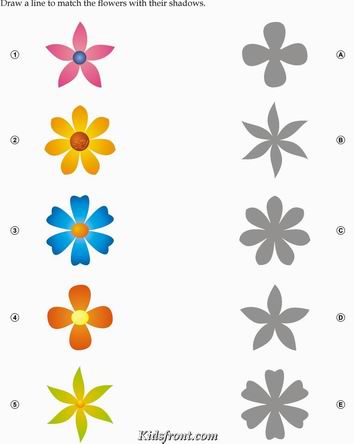 Połącz motylki z ich cieniami.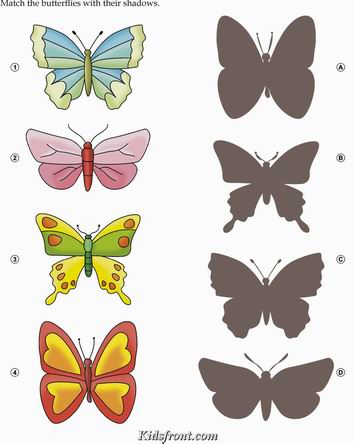 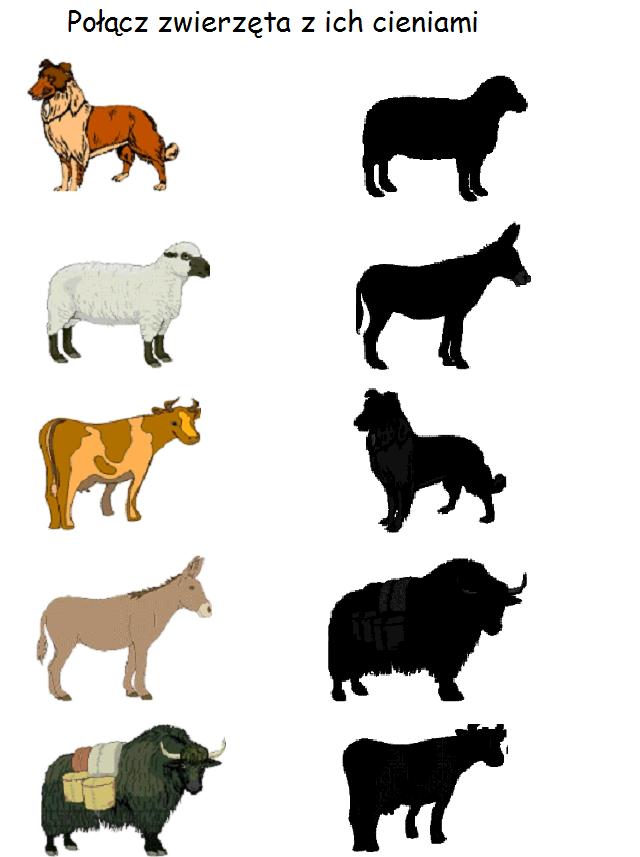 Pozdrawiam Iwona Tawrell